        Application for Variety Certification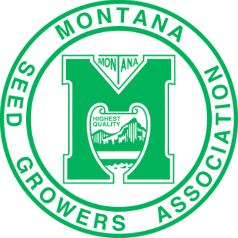 __________________________________________________________________________________________Requirements: For MSGA to accept new varieties into the AOSCA seed certification program, applicants are required to meet all eligibility requirements specified in the Federal Seed Act Regulations §201.68. Certification labels will not be provided until the variety is approved.Applicant: Address: Name of Breeder (if different from applicant): Address: Variety Name:       		Experimental No: Crop:                      		Kind: Attach the following information to this applicationOrigin and Breeding HistoryObjective Description of variety including morphological, physiological and other characteristics of the plant and seed that distinguishes if from other varieties.Evidence supporting identity of variety and any statements or claims made concerning performance characteristics including yield, insects and disease resistance, or other factors supporting the identity of the variety. Area of adaptation.Procedures for managing seed classes, including number of generation allowed.Description of manner in which variety is constituted when a particular cycle of reproduction is specified.Any additional restrictions, set for the by the breeder, with respect the geographic areas of seed production, age of stand, or any other factors that affect genetic purity.Representative sample of seed (this may be used as a check for variety ID tests). A concise description of the variety. Special emphasis on characteristics to distinguish if from other varieties is requested. Include phenotypical and seed variants.Will this application be made for Plant Variety Protection?  Yes    No 	If yes, will the application specify that the variety is to be sold by variety name only as a class of certified seed (Title V)?   Yes    No Shall production acreages be published by certification agencies?    Yes     No Date certified seed will likely be made available: Applicant’s signature ____________________________________    Date: 	Approved by __________________________________________    Date: 